МУНИЦИПАЛЬНОЕ ОБЩЕОБРАЗОВАТЕЛЬНОЕ УЧРЕЖДЕНИЕ«ПАРТЕНИТСКАЯ ШКОЛА» ГОРОДА АЛУШТЫ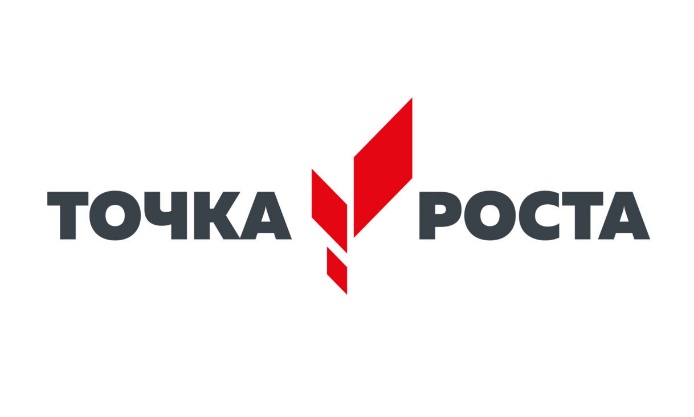 РАБОЧАЯ ПРОГРАММАпо биологиив 7 классеУчитель Ковтун Инна Александровна2022-2023 учебный годРабочая программа по биологии для 8 класса составлена на основе авторской программы В.В. Пасечника. Биология. Рабочие программы. Предметная линия учебников «Линия жизни» 5-9 классы. М.: Просвещение, 2020. – 128 с. Реализация программы осуществляется с использованием оборудования центра «Точка роста»Учебно-методический комплект:Учебник. Биология. 8 класс. Пасечник В.В., Каменский А.А., Швецов Г.Г. / Под ред. Пасечника В.В.Программа рассчитана на  2 часа в неделю, всего 68 часовИзучение курса направлено на достижение следующих целей:формирование первоначальных систематизированных представлений о биологических объектах, процессах, явлениях, закономерностях, об основных биологических теориях (клеточной, эволюционной Ч. Дарвина), элементарных представлений о наследственности и изменчивости (ген, хромосома, мутация, наследственные заболевания, наследственная и ненаследственная изменчивость, гаметы), об экосистемной организации жизни; овладение понятийным аппаратом биологии;приобретение опыта использования методов биологической науки для изучения живых организмов и человека: наблюдения за живыми объектами, собственным организмом; описание биологических объектов и процессов; проведение несложных биологических экспериментов с использованием аналоговых и цифровых биологических приборов и инструментов;освоение приёмов оказания первой помощи, рациональной организации труда и отдыха, выращивания и размножения культурных растений и домашних животных, ухода за ними; проведение наблюдений за состоянием собственного организма;формирование основ экологической грамотности: способности оценивать последствия деятельности человека в природе, влияние факторов риска на здоровье человека, выбирать целевые и смысловые установки в своих действиях и поступках по отношению к живой природе, здоровью своему и окружающих; осознание необходимости сохранения биоразнообразия и природных местообитаний;овладение приёмами работы с информацией биологического содержания, представленной в разной форме (в виде текста, табличных данных, схем, фотографий и др.);создание основы для формирования интереса к дальнейшему расширению и углублению биологических знаний и выбора биологии как профильного предмета на ступени среднего полного образования, а в дальнейшем и в качестве сферы своей профессиональной деятельности.Задачи:Способствовать	учащимся овладению системой комплексных знаний о многообразии живых организмов и принципах их классификации;развивать умение ведения фенологических наблюдений, опытнической и практической работы, тренировать память, развивать наблюдательность, мышление, обучать приемам самостоятельной учебной деятельности, способствовать развитию любознательности и интереса к предмету;Создать условия для освоения учащимися знаний о живой природе и присущих ей закономерностях; строении, жизнедеятельности и средообразующей роли живых организмов; о роли биологической науки в практической деятельности людей; методах познания живой природы;способствовать учащимся овладевать умениями применять биологические знания для объяснения процессов и явлений живой природы, жизнедеятельности собственного организма; использовать информацию о современных достижениях в области биологии и экологии, о факторах здоровья и риска; работать с биологическими приборами, инструментами, справочниками; проводить наблюдения за биологическими объектами, биологические эксперименты;способствовать развитию познавательных интересов учащихся, интеллектуальных и творческих способностей в процессе проведения наблюдений за живыми организмами, биологических экспериментов, работы с различными источниками информации;способствовать воспитанию у учащихся позитивного ценностного отношения к живой природе, собственному здоровью и здоровью других людей; культуре поведения в природе;Создать условия для формирования и дальнейшего развития следующих ключевых компетенций: трудовой ( рынок труда, профессиограмма), учебно - познавательной, организационно - деятельностной, саморазвития, коммуникативной (эмпатии, взаимодействие со сверстниками и разными людьми), ценностно-смысловой (направленность на будущее, дальнейшее образование), личностной (развитие индивидуальности), социальной (принятие решений, ответственность, решение конфликтов, толерантность), информационной.планируемые Результаты изучения учебного предметаИзучение биологии в основной школе обусловливает достижение следующих личностных результатов:воспитание российской гражданской идентичности: патриотизма, уважения к Отечеству, прошлое и настоящее многонационального народа России; осознание своей этнической принадлежности, знание истории, языка, культуры своего народа, своего края, основ культурного наследия народов России и человечества; усвоение гуманистических, демократических и традиционных ценностей многонационального российского общества; воспитание чувства ответственности и долга перед Родиной;формирование ответственного отношения к учению, готовности и способности обучающихся к саморазвитию и самообразованию на основе мотивации к обучению и познанию, осознанному выбору и построению дальнейшей индивидуальной траектории образования на базе ориентировки в мире профессий и профессиональных предпочтений, с учётом устойчивых познавательных интересов, а также на основе формирования уважительного отношения к труду, развития опыта участия в социально значимом труде;формирование целостного мировоззрения, соответствующего современному уровню развития науки и общественной практики, учитывающего социальное, культурное, языковое, духовное многообразие современного мира;формирование осознанного, уважительного и доброжелательного отношения к другому человеку, его мнению, мировоззрению, культуре, языку, вере, гражданской позиции, к истории, культуре, религии, традициям, языкам, ценностям народов России и народов мира; готовности и способности вести диалог с другими людьми и достигать в нём взаимопониманииосвоение социальных норм, правил поведения, ролей и форм социальной жизни в группах и сообществах, включая взрослые и социальные сообщества; участие в школьном самоуправлении и общественной жизни в пределах возрастных компетенций с учётом региональных, этнокультурных, социальных и экономических особенностей;развитие морального сознания и компетентности в решении моральных проблем на основе личностного выбора, формирование нравственных чувств и нравственного поведения, осознанного и ответственного отношения к собственным поступкам;формирование коммуникативной компетентности в общении и сотрудничестве со сверстниками, детьми старшего и младшего возраста, взрослыми в процессе образовательной, общественно полезной, учебно-исследовательской, творческой и других видов деятельности;формирование ценности здорового и безопасного образа жизни; усвоение правил индивидуального и коллективного безопасного поведения в чрезвычайных ситуациях, угрожающих жизни и здоровью людей, правил поведения на транспорте и на дорогах;формирование основ экологической культуры соответствующей современному уровню экологического мышления, развитие опыта экологически ориентированной рефлексивно-оценочной и практической деятельности в жизненных ситуациях;осознание значения семьи в жизни человека и общества, принятие ценности семейной жизни, уважительное и заботливое отношение к членам своей семьи;развитие эстетического сознания через освоение художественного наследия народов России и мира, творческой деятельности эстетического характера.Метапредметные результаты освоения основной образовательной программы основного общего образования должны отражать:умение самостоятельно определять цели своего обучения, ставить и формулировать для себя новые задачи в учёбе и познавательной деятельности, развивать мотивы и интересы своей познавательной деятельности;умение самостоятельно планировать пути достижения целей, в том числе альтернативные, осознанно выбирать наиболее эффективные способы решения учебных и познавательных задач;умение соотносить свои действия с планируемыми результатами, осуществлять контроль своей деятельности в процессе достижения результата, определять способы действий в рамках предложенных условий и требований, корректировать свои действия в соответствии с изменяющейся ситуацией;умение оценивать правильность выполнения учебной задачи, собственные возможности её решения;владение основами самоконтроля, самооценки, принятия решений и осуществления осознанного выбора в учебной и познавательной деятельности;умение определять понятия, создавать обобщения, устанавливать аналогии, классифицировать, самостоятельно выбирать основания и критерии для классификации, устанавливать причинно-следственные связи, строить логическое рассуждение, умозаключение (индуктивное, дедуктивное и по аналогии) и делать выводы;умение создавать, применять и преобразовывать знаки и символы, модели и схемы для решения учебных и познавательных задач;смысловое чтение;умение организовывать учебное сотрудничество и совместную деятельность с учителем и сверстниками; работать индивидуально и в группе: находить общее решение и разрешать конфликты на основе согласования позиций и учёта интересов; формулировать, аргументировать и отстаивать своё мнение;умение осознанно использовать речевые средства в соответствии с задачей коммуникации для выражения своих чувств, мыслей и потребностей; планирования и регуляции своей деятельности; владение устной и письменной речью, монологической контекстной речью;формирование и развитие компетентности в области использования информационно-коммуникационных технологий (далее ИКТ – компетенции);формирование и развитие экологического мышления, умение применять его в познавательной, коммуникативной, социальной практике и профессиональной ориентации.Предметные результаты освоения основной образовательной программы основного общего образования с учётом общих требований Стандарта по биологии включают в себя:формирование системы научных знаний о живой природе, закономерностях её развития исторически быстром сокращении биологического разнообразия в биосфере в результате деятельности человека, для развития современных естественно-научных представлений о картине мира;формирование первоначальных систематизированных представлений о биологических объектах, процессах, явлениях, закономерностях, об основных биологических теориях, об экосистемной организации жизни, о взаимосвязи живого и неживого в биосфере, о наследственности и изменчивости; овладение понятийным аппаратом биологии;приобретение опыта использования методов биологической науки и проведения несложных биологических экспериментов для изучения живых организмов и человека, проведения экологического мониторинга в окружающей среде;формирование основ экологической грамотности: способности оценивать последствия деятельности человека в природе, влияние факторов риска на здоровье человека; выбирать целевые и смысловые установки в своих действиях и поступках по отношению к живой природе, здоровью своему и окружающих, осознание необходимости действий по сохранению биоразнообразия и природных местообитаний видов растений и животных;формирование представлений о значении биологических наук в решении проблем необходимости рационального природопользования, защиты здоровья людей в условиях быстрого изменения экологического качества окружающей среды;освоение приёмов оказания первой помощи, рациональной организации труда и отдыха, выращивания и размножения культурных растений и домашних животных, ухода за ними.Содержание учебного предмета «Биология» 8 класс «ЧЕЛОВЕК И ЕГО ЗДОРОВЬЕ» Введение ( 3 ч)Биологическая и социальная природа человека. Науки об организме человека.Общий обзор организма человека. Место человека в живой природе. Доказательства животного происхождения человека.Глава 1. Общий обзор организма (5ч)Уровни организации. Структура тела. Органы и системы органов.Клеточное строение организма. Строение и функции клетки. Ткани животных и человека. Лабораторная работа №1 «Изучение микроскопического строения тканей» 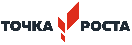 Нервная регуляция.Лабораторная работа №2 « Самонаблюдение мигательного рефлекса и условия его проявления и торможения».Глава 2. Опора и движение (7ч)Скелет. Строение, состав и соединение костей. Лабораторная работа №3 «Микроскопическое строение кости». Скелет головы и скелет туловища. Скелет конечностей. Мышцы человека. Работа мышц. Лабораторная работа №4 «Утомление при статической и динамической работе». Нарушение осанки и плоскостопие. Первая помощь при растяжении связок, вывихах суставов и переломах костей. Развитие опорно-двигательной системы.Контрольная работа № 1 по темам «Общий обзор организма. Опорно-двигательная система».Глава 3. Внутренняя среда организма (4 ч)Внутренняя среда. Значение крови и её состав.Лабораторная работа№5 «Рассматривание крови человека и лягушки под микроскопом».  Иммунитет. Тканевая совместимость и переливание крови.Глава 4. Кровообращение и лимфообращение (6 ч)Органы кровеносной и лимфатической системы. Круги кровообращения.Лабораторная работа №6 «Изменения в тканях при перетяжках, затрудняющих кровообращение». Строение и работа сердца. Движение крови по сосудам. Регуляция кровоснабжения органов.Лабораторная работа №7«Функциональная проба: реакция Сердечно - сосудистой системы на дозированную нагрузку». Гигиена сердечнососудистой системы. Первая помощь при кровотечениях.Контрольная работа № 2 по темам «Внутренняя среда организма. Кровеносная и лимфатическая системы».Глава 5. Дыхание (4 ч)Значение дыхания. Органы дыхания. Строение легких. Газообмен в легких и тканях. Дыхательные движения. Регуляция дыхания. Лабораторная работа №8 «Измерение обхвата грудной клетки в состоянии вдоха и выдоха». Гигиена дыхания. Охрана воздушной среды. Первая помощь при поражении органов дыхания.Глава 6. Питание (6 ч)Пищевые продукты и питательные вещества, их роль в обмене веществ. Значение пищеварения. Строение и функции пищеварительной системы. Пищеварение в ротовой полости.  Регуляция деятельности пищеварительной системы.Лабораторная работа№9 «Действие ферментов слюны на крахмал».  Пищеварение в желудке. Регуляция деятельности пищеварительной системы. Пищеварение в кишечнике. Всасывание питательных веществ. Профилактика заболеваний органов пищеварения. Гигиена питания.Глава 7. Обмен веществ и превращение энергии (4 ч)Обмен веществ и энергии – основное свойство живых существ. Обмен белков, жиров, углеводов. Нормы питания.Лабораторная работа№10 «Составление пищевых рационов в зависимости от энергозатрат». Витамины. Контрольная работа № 3 по темам «Дыхательная система. Пищеварительная система. Обмен веществ и энергии». Глава 8. Выделение продуктов обмена (2 ч)Строение и работа почек. Предупреждение заболеваний почек. Питьевой режим.Глава 9. Покровы тела человека (3 ч)Наружные покровы тела человека. Строение и функции кожи. Роль кожи в обменных процессах, теплорегуляции. Уход за кожей, волосами, ногтями. Оказание первой помощи при тепловом и солнечном ударах.Глава 10. Нейрогуморальная регуляция процессов жизнедеятельности (7ч)Значение и строение нервной системы. Строение и функции спинного мозга Отделы головного мозга, их значение.Лабораторная работа №11 «Пальценосная проба и особенности движений, связанных с функциями мозжечка и среднего мозга». Полушария большого мозга. Аналитико-синтетическая функция коры больших полушарий. Вегетативная нервная система, строение и функции. Железы внешней, внутренней и смешанной секреции. Роль гормонов в обмене веществ, росте и развитии организма. Глава 11. Органы чувств. Анализаторы (4 ч)Значение органов чувств и анализаторов. Достоверность получаемой информации. Орган зрения и зрительный анализатор. Лабораторная работа №12« Опыты, выявляющие иллюзии, связанные с бинокулярным зрением». Заболевание и повреждение глаз. Органы слуха и равновесия. Их анализаторы. Органы осязания, обоняния, вкуса и их анализаторы. Взаимодействие анализаторов.Глава 12. Психика и поведение человека. Высшая нервная деятельность (7 ч)Рефлекторный характер деятельности нервной системы. Врожденные и приобретенные программы поведения. Биологические ритмы. Сон и его значение. Особенности высшей нервной деятельности человека. Познавательные процессы. Воля и эмоции. Внимание.Лабораторная работа №13«Выработка навыка зеркального письма как пример разрушения старого и выработки нового динамического стереотипа».Контрольная работа № 4 по темам «Анализаторы. Высшая нервная деятельность».Глава 13. Размножение и развитие человека (4 ч)Половая система человека. Наследственные и врожденные заболевания. Болезни, передающиеся половым путем. Внутриутробное развитие организма. Развитие после рождения. Личность и её особенности. Анализ и оценка влияния факторов окружающей среды, факторов риска на здоровье. О вреде наркогенных веществ.Контрольная работа № 5 по темам «Эндокринная система. Индивидуальное развитие организма».Глава 14. Человек и окружающая среда (2ч)Социальная и природная среда человека. Окружающая среда и здоровье человека. Здоровый образ жизни.Календарно-тематическое планирование 8 классЛист коррекции рабочей программы«Рассмотрено»Руководитель ШМО учителей естественно-математического цикла«Согласовано»Заместитель директораМОУ «Партенитская школа»г. Алушты«Утверждено»Директор МОУ «Партенитская школа»                   г. Алушты________  / Л.Ю Старченко /Протокол № __ «__» ____________ 20__ г.___________/О.В. Савчук/«__» ____________ 20__ г.     ________/А.А. Луст/     Приказ № ___   «__» ____________ 20__ г.№ п\пТема урокаТип урокаЭлементы содержания образованияХарактеристика основных видов деятельностиучащегосяВид контроляДомашнее заданиеДата проведе ния1.Введение Наука очеловеке (3ч.) Науки о человеке и их методыКомбинир ованныйБиологическая при рода исоциальная сущност ь чело-века. Природная сре да, со-циальная среда, би осоци-альная природа чело века.Науки о человеке: ан атомия,физиология, гигиена, медици-на, психология. Методы изу-чения организма ч еловека: опыт, рентген, УЗИ, модел и-Называть методы и зученияорганизма человека, и х значе-ние для использовани я в соб-ственной жизни.Объяснятьроль биологии в практической	деяте льностилюдей и самого ученика.Вводный тестИзучить § 1. Отв. на вопросы и выполнить задания в конце параграфа.Подготовить сообщение по истории развития науки о человеке2.Биологическая природа человека. Расы человекаКомбинир ованныйБиологическая при рода исоциальная сущност ь чело-века. Природная сре да, со-циальная среда, би осоци-альная природа чело века.Науки о человеке: ан атомия,физиология, гигиена, медици-на, психология. Методы изу-чения организма ч еловека: опыт, рентген, УЗИ, модел и-Использоватьзнания о ме-тодах изучения орган изма в собственной жизни для проведения наблюдений за состояВопросы после §2.Изучить § 2. Отв. на вопросы и выполнить задания в концерование и др.; их зна чение и использование в собственной жизни. Значение знаний о ст роении ижизнедеятельности организма человека длясамопознания и сохр анения здоровья.Место и роль чел овека всистеме органическ ого ми-ра, его сходство с жи вотны-ми и отличие от них.нием собственногоорганизмапараграфа3.Происхождение и эволюция человека.АнтропогенезКомбинир ованныйрование и др.; их зна чение и использование в собственной жизни. Значение знаний о ст роении ижизнедеятельности организма человека длясамопознания и сохр анения здоровья.Место и роль чел овека всистеме органическ ого ми-ра, его сходство с жи вотны-ми и отличие от них.Дать	представление о		месте		и особенностях человека	в	системе органического мира; Познакомить		с доказательствами эволюционного происхождения человекаВопросы после §3.Изучить § 3Отв.	навопросы	и выполнить задания	в конце параграфа.Подготовить сообщение о начальных этапах развития человека4-51 Общий обзор организма (4ч.)Строение организма человека (1) Строение организма человека (2) Л/р№1«Изучение микроскопическ ого строения тканей организма человека»Комбинир ованныйУровни организации жизни, компоненты клетки, химические элементы, ткани организма, представление об органах и системах органов во взаимосвязи с другими живым организмами.Компоненты клетки, химические элементы, ткани организма, органы и системы органов в связи с их строением, фу Клеточное строение организмачеловека. Строение и процессы жизнеде ятельно-сти организмаНазывать:органоиды клетки;процессы жизнедеят ельности клетки; •роль ферментов впроцессе обмена веществ.Распознавать на таблицах и описывать основные органоиды клетки.Сравнивать клетки растений, животных, человека.Характеризовать сущ ность процессов обме на веществ, роста, возбудимости, деления клетки.Тестовый контроль№1Изучить § 5. Отв. на вопросы и выполнить задания в конце параграфа.Задание№7, 8 в раб.тет.6.Регуляция процессов жизнедеятельнос тиКомбинир ованный урок.Основные жизненные свойства чело века, способы регуляции работы органов и систем, формировать представления о рефлексе и рефлекторной дуге и ее компонент.Проводить самонаблюдения некоторых рефлексов чело века и характеризовать условия их проявления,обьяснять механизм нервной и гуморальной регуляции работы органов и систем и его значимость дляздоровья человека.Давать определения понятиям: ткань, орган, система органов, рефлекс, рецептор, рефлекторная дуга.Называть органы и системы органов человека.Распознавать на таблицах и описывать органы и системы органов человека.Характеризовать сущ ность регуляции жизнедеятельности организма.Тест по теме«Строени е организма»Изучить § 6. Отв. на вопросы и выполнить задания в конце параграфа, задания в рабочей тетради7.Обобщающий урокКомбинир ованный урок.Привести в систему полученные знания по пройденной теме, дать возможность оценить свой уровень знаний, провести коррекцию знаний по пройденнойтемеТестовый контроль№2Проработать текст«Вывод к главе I»2. Опора и8.движение (6ч)Состав, строение и рост костиЛ/р№2«Изучение микроскопическ ого строения кости»Комбинир ованныйОпора и движение. Строение и функции опорно-двигательной системы.Строение опорной системы:скелет, кости (длинные, короткие, плоские), хрящи, связки. Строение кости:компактное вещество, губчатое вещество, надкостница, костные клетки, костные пластинки, костные канальцы.Соединения костей (неподвижные, полуподвижные, подвижные).Строение сустава: суставная головка, суставная впадина, связки, суставной хрящ, суставная сумка, суставная жидкость СтроениеНазывать:особенности строения скелета человека;функции опорно- двигательной системы. Распознавать на таблицах основные части скелета чело века.Устанавливать	взаи мосвязь:между строением и функциями костей;между строением и функциями скелета.Выполнени е лабо- раторной работы.Изучить § 7 Отв. на вопросы.Задание№1 в раб.тет.9.Соединение костей. Скелет головы..Комбинир ованныйОпора и движение. Строение и функции опорно-двигательной системы.Строение опорной системы:скелет, кости (длинные, короткие, плоские), хрящи, связки. Строение кости:компактное вещество, губчатое вещество, надкостница, костные клетки, костные пластинки, костные канальцы.Соединения костей (неподвижные, полуподвижные, подвижные).Строение сустава: суставная головка, суставная впадина, связки, суставной хрящ, суставная сумка, суставная жидкость СтроениеНазывать особенност истроения скелета головы итуловища человека. Распознавать на таблицах основные части скелета головы и туловища человека. Устанавливать	взаимосвязь:Тестовые задания.Изучить § 8 Отв. на вопросы и выполнить задание в конце параграфаи функции опорной системы. Скелет головы: отделы черепа (мозговой, лицевой), кости черепа(височная, затылочная, те- менная, лобная, скуловая, верхнечелюстная, нижнечелюстная).Скелет туловища.Строение и функции опорной системы.Скелет головы: отделы черепа (мозговой, лицевой), кости черепа (височная, затылочная, те- менная, лобная, скуловая, верхнечелюстная, нижнечелюстная).между строением и функциями скелета.10.Скелет туловища, конечностей и их поясов.Комбинир ованныйи функции опорной системы. Скелет головы: отделы черепа (мозговой, лицевой), кости черепа(височная, затылочная, те- менная, лобная, скуловая, верхнечелюстная, нижнечелюстная).Скелет туловища.Строение и функции опорной системы.Скелет головы: отделы черепа (мозговой, лицевой), кости черепа (височная, затылочная, те- менная, лобная, скуловая, верхнечелюстная, нижнечелюстная).Называть	особ енностистроения скелета поясов и свободных конечностей чело века.Распознавать натаблицах основные части скелета поясов и свободных конечностей человека. Характеризовать особенно-сти строения человека, обу- словленные прямохождением и трудовойдеятельностью; Устанавливать взаимосвязь: между строением ифункциями скелета.Тестирова ние.Изучить § 9 Отв. на вопросы и выполнить задания в рабочей тетради.11.Строение и функции скелетных мышц.Комбинир ованныйСтроение мышечной ткани, ее свойства, основные группы мышц, их значимость дляРаспознавать на таблице основные группы мышц чело- века.Раскрывать сущностЗадание№ 5 в раб.тет.Изучить § 10 Отв. на вопросы ивыполнить задание ввыполняемых функций в организме человека.ь биологического процессаработы мышц.конце параграфа, задания врабочей тат ради12.Работа мышц и ее регуляция. Л/р№3«Влияние статической и динамической работы на утомление мышц»Комбинир ованныйСтроение двигательной сис- темы. Обзор основных мышц человека: гладкие и скелетные мышцы, жевательные и мимические мышцы головы. Мышцы ту- ловища и конечностей. Ды- хательные мышцы (межреберные, диафрагма). Сухо- жилия. Функции двигательной системы.Динамическая и статическая работа мышц. Энергетика мышечного со- кращения. Регуляциямышечных движений.Описывать и объяснятьрезультаты опыта по выявлению влияния статической и динамической работы на утомление мышц.Устанавливать взаим освязь между строением ифункциями мышц.Выполнени е лабо- раторной работыи выводы к ней..Изучить §11 Отв. на вопросы в конце параграфа, задания в рабочей тетради13.Нарушение опорно- двигательной системы.Комбинир ованныйОсанка. Признаки хорошей осанки. Нарушение пра- вильной осанки.Использовать	прио бретенные знания и умения для:проведенияП/р № 1,2«Выявлен ие плоскостоИзучить § 12 Отв. на вопросы ивыполнитьПлоскостопие. Коррекция.Предупреждение плоскостопия и ис- кривления позвоночника.наблюдений за состоянием собственного ор- ганизма;соблюдений мер профилактики нарушения осанки. Использовать	прио бретенные знания и умения для:проведениянаблюдений за состоянием собственного ор- ганизма;соблюдений мер профилактики нарушения осанки.пия. Распознав ание органовопорно- двигатель ной системы.»задание в конце параграфа, задания в рабочей тетради.Проработать текст«Выводы к главе 2 »14.3.Внутренняя среда организма. (4ч.)Состав внутренней среды орга низма и ее функции.Комбинир ованныйВнутренняя среда организма: кровь, лимфа, тканевая жидкость. Кровь, её функции. Плазма крови, клетки крови (эритроциты,Называть признакибиологических объектов:составляющие внутренней среды организма;составляющие крови (форменные элементы);составляющие плазмы.Тестовый контроль№3Изучить §13 Отв. на вопросы в концепараграфа, задания врабочейлейкоциты, тромбоциты) Свёртывание крови Иммунитет.Иммунная система человека (костный мозг, тимус, лимфатические узлы, селезёнка, лимфоиднаякровь). Антигены и антитела. Иммунная реакция.Клеточный и гумор альный иммунитет.Вакцинация. Ле- чебныесыворотки. Класси- фикация иммунитета (активный и пассивный, естест- венный и искусственный.Группы крови. Переливание крови. Групповая совмести- мость крови, групповая со- вместимостьтканей. Резус-фактор.тетради15.Состав крови. Постоянство внутренней среды.Комбинир ованныйлейкоциты, тромбоциты) Свёртывание крови Иммунитет.Иммунная система человека (костный мозг, тимус, лимфатические узлы, селезёнка, лимфоиднаякровь). Антигены и антитела. Иммунная реакция.Клеточный и гумор альный иммунитет.Вакцинация. Ле- чебныесыворотки. Класси- фикация иммунитета (активный и пассивный, естест- венный и искусственный.Группы крови. Переливание крови. Групповая совмести- мость крови, групповая со- вместимостьтканей. Резус-фактор.Характеризовать сущность биологического процесса свертывания крови.Задание№ 2 в раб.тет.Изучить §14 Отв. на вопросы в конце параграфа, задания врабочей тетради16.Состав и свойства крови. Л/р№4«Микроскопичес кое строение крови»Комбинир ованныйлейкоциты, тромбоциты) Свёртывание крови Иммунитет.Иммунная система человека (костный мозг, тимус, лимфатические узлы, селезёнка, лимфоиднаякровь). Антигены и антитела. Иммунная реакция.Клеточный и гумор альный иммунитет.Вакцинация. Ле- чебныесыворотки. Класси- фикация иммунитета (активный и пассивный, естест- венный и искусственный.Группы крови. Переливание крови. Групповая совмести- мость крови, групповая со- вместимостьтканей. Резус-фактор.Характеризовать сущность биологического процесса свертывания крови.Рассматривать готовы емикропрепараты крови человека и лягушки.Сравнивать кровь человека и лягушки и делать выводы на основе их сравнения.Устанавливать взаимосвязь между строением и функциямикрови.Выполнен ие лаборатор ной работы № 4.Тестирова ние.Изучить §15 Отв. на вопросы в конце параграфа, задания в рабочей тетради17.Иммунитет и его нарушения.Комбинир ованныйлейкоциты, тромбоциты) Свёртывание крови Иммунитет.Иммунная система человека (костный мозг, тимус, лимфатические узлы, селезёнка, лимфоиднаякровь). Антигены и антитела. Иммунная реакция.Клеточный и гумор альный иммунитет.Вакцинация. Ле- чебныесыворотки. Класси- фикация иммунитета (активный и пассивный, естест- венный и искусственный.Группы крови. Переливание крови. Групповая совмести- мость крови, групповая со- вместимостьтканей. Резус-фактор.Давать определение понятию иммунитет. Называть виды иммунитета.Объяснять проявление иммунитета у человека. Использовать приоВопросы после §16. Тестовые задания.Изучить § 16 Отв. на вопросы и выполнить задание вконце параграфа,бретенныезнания для соблю-дения	мер	профила ктики СПИДа, инфекционных и про- студных заболеваний.задания в рабочей тетради Проработать текст«Выводы к главе 3»18.4.Кровообра щение и лимфообразо вание (4 ч.)Органы кровообращения. Строение и работа сердца.Комбинир ованный.. Кровеносная система.Сердце и кровеносны е сосуды.Строение (предсердия, желудочки, створчатые и полу- лунные клапаны) и функциисердца (фазы сердеч ной деятельности).Транспорт веществ. Кровеносные сосуды: аорта, арте- рии, капилляры, вены. Большой и малый круги кро- вообращения.Значение кровообращения. Лимфатическая система. Лимфа, лимфатические ка- пилляры, лимфатические сосуды, груднойРазвивать представления о строении сердца в связи свыполняемыми функциями, сформировать понятие«автоматизм»,«сердечный цикл», воспитывать культуру трудаТестирова ниеИзучить§17.Отв. на вопросы в концепараграфа, задания в рабочей тетрадипроток, лимфатические узлы. Отток лимфы. Функции лимфоузлов.Значение лимфообращения. Связь кровеносной и лимфатической систем.Кровеносная система. Причины движения крови по сосудам. Давление крови на стенки сосуда. Измерение артериального давления.Артериальное давление: верхнее, нижнее.Пульс. Частота сердечных сокра- щений.Перераспределение к рови в организме.Нейрогуморальная регуляция работы сердца и сосудов. Автоматизм сердечной мышцы. Гуморальная регу- ляция19.Сосудистая сис.проток, лимфатические узлы. Отток лимфы. Функции лимфоузлов.Значение лимфообращения. Связь кровеносной и лимфатической систем.Кровеносная система. Причины движения крови по сосудам. Давление крови на стенки сосуда. Измерение артериального давления.Артериальное давление: верхнее, нижнее.Пульс. Частота сердечных сокра- щений.Перераспределение к рови в организме.Нейрогуморальная регуляция работы сердца и сосудов. Автоматизм сердечной мышцы. Гуморальная регу- ляцияДавать определенияП/р № 3,4Изучить §18тема.ЛимфообраКомбинирСердечно-понятиям: аорта,ИзмерениОтв. нащение.ованныйсосудистые забо-левания, причины иартерии, капилляры,вены.екровяноговопросы вконцепредупреждение(гипертония, ги-Называть признаки(особенностидавленияи пульсапараграфа,задания впотония, инсульт,инфаркт). Пульс.строения) биологиче-ских объектов -рабочейтетрадиЧастота сердечныхсокращений.кровеносных сосудов.Распознавать иФункциональная проба. Культураотношения к собственному здо-описывать на таблицах:систему органов кровообращения;ровью и здоровьюокружающих.органы	кровеносной системы.Соблюдениесанитарно-Характеризовать:сущностьгигиенических норми правил здоровогобиологическогопроцесса -образа жизни.Вредныетранспорта веществ;сущность большого ипривычки, ихвлияние намалого круговкровообращения.состояние здоровья. Факторы риска - гиподинамия.Артериальное,Устанавливать взаимосвязьмежду строением	и функциямивенозное икровеносных сосудов.20.Сердечно- сосудистые заболевания..Комбинир ованныйкапиллярное кровотечения. Прием ы оказания первойпомощи при кровотечении. Жгут. Закрутка. Давящая повязка.Анализировать и оценивать влияние факторов риска на здоровье (нормальную работу сердечно- сосудистой системы). Использоватьприобретенные знания для:П/р № 5«Останов ка кровотече ния»Изучить §19 Отв. на вопросы в конце па аграфа, задания в рабочей тетрадипроведениянаблюдений засостояниемсобственного ор-ганизма;профилактикивредных привычек(курения,алкоголизма, наркомании).Использовать приобре- тенные знания дляоказания первойпомощи при травмах(повреждениях сосудов).21.Обобщающийурок.КомбинированныйПривести в системуполученные знания поТестовыйконтрольПроработатьтекстпройден ной теме,№4«Выводы кдать возможностьглаве 4»оценить свой уровеньзнаний, привестикоррекцию знаний попройденной теме5.Дыхание.Называть особеннос ти строения организма человека - органы дыхательной системы. Распознавать	и	о писывать натаблицах основные органы дыхательной системы человека.Характеризовать 'су щность биологическог о процесса дыхания. Устанавливать	вза имо-связь между строен ием	и функциямиорганов дыхания.(5ч.)Называть особеннос ти строения организма человека - органы дыхательной системы. Распознавать	и	о писывать натаблицах основные органы дыхательной системы человека.Характеризовать 'су щность биологическог о процесса дыхания. Устанавливать	вза имо-связь между строен ием	и функциямиорганов дыхания.22.Дыхание и его значение.Органы дыханияКомбинир ованныйДыхание. Система органов дыхания	(в ерхние	дыха- тельные пути, гортань - орган голосообразования, трахея, главные бронхи, брон-хиальное дерево, альвеолы) и ее рольНазывать особеннос ти строения организма человека - органы дыхательной системы. Распознавать	и	о писывать натаблицах основные органы дыхательной системы человека.Характеризовать 'су щность биологическог о процесса дыхания. Устанавливать	вза имо-связь между строен ием	и функциямиорганов дыхания.П/р №6«Измерен ие об хвата грудной клетки, частоты дыхания.»Изучить§20 Отв. на вопросы в конце па аграфа, задания в рабочей тетрадив обмене веществ.Система органов дНазывать особеннос ти строения организма человека - органы дыхательной системы. Распознавать	и	о писывать натаблицах основные органы дыхательной системы человека.Характеризовать 'су щность биологическог о процесса дыхания. Устанавливать	вза имо-связь между строен ием	и функциямиорганов дыхания.ыхания (легкие,пристеночная и ле-Называть особеннос ти строения организма человека - органы дыхательной системы. Распознавать	и	о писывать натаблицах основные органы дыхательной системы человека.Характеризовать 'су щность биологическог о процесса дыхания. Устанавливать	вза имо-связь между строен ием	и функциямиорганов дыхания.гочная плевры,плевральнаяНазывать особеннос ти строения организма человека - органы дыхательной системы. Распознавать	и	о писывать натаблицах основные органы дыхательной системы человека.Характеризовать 'су щность биологическог о процесса дыхания. Устанавливать	вза имо-связь между строен ием	и функциямиорганов дыхания.полость). Связь с кровеносной системой. Обмен газов в легких и тка- нях. Механизм вдоха и вы-доха. Дыхательные движе-ния. Нейрогумораль ная регуляция дыхания (дыхатель- ный центр продолгНазывать особеннос ти строения организма человека - органы дыхательной системы. Распознавать	и	о писывать натаблицах основные органы дыхательной системы человека.Характеризовать 'су щность биологическог о процесса дыхания. Устанавливать	вза имо-связь между строен ием	и функциямиорганов дыхания.23.Механизм дыхания. Жизненная емкость легких. Л/р№5«Измерение обхвата грудной клетки всостоянии вдоха и выдоха»Комбинир ованныйполость). Связь с кровеносной системой. Обмен газов в легких и тка- нях. Механизм вдоха и вы-доха. Дыхательные движе-ния. Нейрогумораль ная регуляция дыхания (дыхатель- ный центр продолгХарактеризовать:сущность	биологи ческого процесса дыхания; •транспорт веществ.Характеризовать су щность процесса регу ляции	жизне-деятельности организма.Устанавливать	взаТестирова ниеИзучить §21 Отв. на вопросы в концепараграфа, задания в рабочей тетрадиоватого мозга, высшие дыхательные центры коры больших полу- шарий головного мозга).Заболевания органов дыхания и их профилактика.Предупреждение распространения инфекционных заболеваний и соблюдение мер профилактики для защиты собственного орга- низма. Соблюдение санитарно-гигиенических норм и правил здорового образа жизни.Вредные привычки, их влияние насостояние здоровья. Чистота атмо- сферного воздуха как фактор здоровья. Зависимость здоровья человека от состояния окружающейимо-связь между строен ием	и функциями органов дыхания.Устанавливать	вза имосвязь между процессами дыхания и кровообращения.Использовать	пр иобретенныезнания для проведения наблюдений засостоянием собственногоорганизма24.Регуляция дыхания. Охрана воз душной среды.Комбинир ованныйоватого мозга, высшие дыхательные центры коры больших полу- шарий головного мозга).Заболевания органов дыхания и их профилактика.Предупреждение распространения инфекционных заболеваний и соблюдение мер профилактики для защиты собственного орга- низма. Соблюдение санитарно-гигиенических норм и правил здорового образа жизни.Вредные привычки, их влияние насостояние здоровья. Чистота атмо- сферного воздуха как фактор здоровья. Зависимость здоровья человека от состояния окружающейИспользовать приобре- тенные знания для соблюдения мер профилактики ин- фекционных и простудных за- болеваний, вредных привычек (курения).Объяснять зависимос ть собственного здоровья от состоянияокружающей средыП/р№7«Определе ние частоты дыхания»Изучить §22 Отв. на вопросы в концепараграфа, задания в рабочей тетради25.Заболевания органов дыхания и их профилактика.Реанимация.Комбинир ованныйоватого мозга, высшие дыхательные центры коры больших полу- шарий головного мозга).Заболевания органов дыхания и их профилактика.Предупреждение распространения инфекционных заболеваний и соблюдение мер профилактики для защиты собственного орга- низма. Соблюдение санитарно-гигиенических норм и правил здорового образа жизни.Вредные привычки, их влияние насостояние здоровья. Чистота атмо- сферного воздуха как фактор здоровья. Зависимость здоровья человека от состояния окружающейНазывать заболевани я органов дыхания.Тестирова ниеИзучить §23 Отв. на вопросы вконце па аграфа,среды. Приемы оказания первой помощи при отравлении угарным газом, спасении утопающего.задания в рабочей тетради26.Обобщающий урок.Комбинир ованныйПривести в систему полученные знания по пройденной теме, дать возможность оценить свой уровень знаний, провести коррекциюзнаний по пройденной темеТестовый контроль№5Проработать текст«Выводы к главе 5»27.6.Питание. (6ч.)Питание и его значение.Органы пищеварения и их функции.Комбинир ованныйПитание. Пищевые продукты и питательные вещества: белки, жиры углеводы ми- неральные вещества, витамины, вода.Пища как био- логическая основа жизни.Пищеварение Строение и функции пищеварительнойНазывать особеннос тистроения организма человека- органы пищеварительной системы Распознавать и описывать на таблицах основные органыпищеварительной сис-Вопросы после §24Изучить §24 Отв. на вопросы в конце параграфа, задания в рабочей тетрадисистемы. Органы пищеварения: пищеварительный канал (ротовая полость, глотка пищевод, желудок, кишечник; и пищеварительные же лезы (слюнные, железы желудка и кишечника поджелудочная железа, печень) Строение и функции пищеварительной системы. Пи- щеварительныежелезы. Пищеварение в ротовой полости. Роль ферментовв пищеварении. Пищеварительные ферменты ротовой полости: слюна, птиалин, мальтоза крахмал, глюкоза. Нейрогуморальная регуляция пищеварения.Строение и функции пищеварительнойтемы человека. Характеризовать су щность биологического процесса питания, пищеварения.Устанавливать взаимосвязь между строением и функциями органовпищеварения.28.Пищеварение в ротовой полости. Глотка и пищеводКомбинир ованныйсистемы. Органы пищеварения: пищеварительный канал (ротовая полость, глотка пищевод, желудок, кишечник; и пищеварительные же лезы (слюнные, железы желудка и кишечника поджелудочная железа, печень) Строение и функции пищеварительной системы. Пи- щеварительныежелезы. Пищеварение в ротовой полости. Роль ферментовв пищеварении. Пищеварительные ферменты ротовой полости: слюна, птиалин, мальтоза крахмал, глюкоза. Нейрогуморальная регуляция пищеварения.Строение и функции пищеварительнойДавать определение понятиям: фермент, рефлекс, безусловный рефлекс, условный рефлекс.Распознавать и описывать на таблицах основные органы пищеварительной системы человека. Характеризовать:сущность биологического процесса питания, пищеварения:- роль ферментов в пищеварении. Описывать	и объя снятьрезультаты опытов.Характеризовать суП/р № 8«Изучени е действия ферменто в слюны и желудочн ого сока.»Изучить §25 Отв. на вопросы в концепараграфа, задания в рабочей тетрадисистемы. Роль ферментов в пищеварении.Пищеварение	в ж елудке.Желудок, слои желудка.Пищеварительные ф ерменты желудка.Желудочный сок. Пепсин.Нейрогуморальная регуляция.Строение и функции пищеварительной системы. Роль ферментов в пищеварении.Переваривание пищи в двенадцатиперстной кишке(ферменты поджелуд очной железы, роль желчи в пищеварении).Всасывание питательных веществ. Строение и функции тонкой и толстой кишки.Аппендикс. Укрепление здоровщностьпроцесса регуляции жизнедеятельности организма.Использовать приобр етенные знания для проведения наблюдений за состояниемсобственного организма.29.Пищеварение в желудке и кишечнике.Комбинир ованныйсистемы. Роль ферментов в пищеварении.Пищеварение	в ж елудке.Желудок, слои желудка.Пищеварительные ф ерменты желудка.Желудочный сок. Пепсин.Нейрогуморальная регуляция.Строение и функции пищеварительной системы. Роль ферментов в пищеварении.Переваривание пищи в двенадцатиперстной кишке(ферменты поджелуд очной железы, роль желчи в пищеварении).Всасывание питательных веществ. Строение и функции тонкой и толстой кишки.Аппендикс. Укрепление здоровДавать определение понятиям: фермент, рефлекс, безусловный рефлекс, условный рефлекс.Распознавать и описыватьна таблицах основные органы пищеварительной системычеловека.Характеризовать:сущность	биологи ческогопроцесса питания, пищеварения;роль ферментов в пищеварении. Описывать и объяс нятьрезультаты опытов.Тестирова ниеИзучить §26 Отв. на вопросы в концепараграфа, задания в рабочей тетрадиья: рациональное питание, двигательная активность.Соблюдение санитар но-гигиенических норм иправил здорового образа жизни.Вредные и полезныепривычки, их влия ние на состояние з доровья. Фактор риска: гиподинамия. Профилактика пищ евых отравлений, кишечных инфекци й,гепатита. Симптомы аппендицита.Характеризовать су щностьпроцесса	регуляции жизнедеятельности организма.Устанавливать	вза имосвязь между стро ением ифункциями органов пищеварения.Использовать	при обретенные знания для проведения наблюдений за состоянием собственногоорганизма.30.Всасывание питательных веществ в кровь.Комбинир ованныйья: рациональное питание, двигательная активность.Соблюдение санитар но-гигиенических норм иправил здорового образа жизни.Вредные и полезныепривычки, их влия ние на состояние з доровья. Фактор риска: гиподинамия. Профилактика пищ евых отравлений, кишечных инфекци й,гепатита. Симптомы аппендицита.Давать определение понятию фермент.Распознавать и описыватьна таблицах основные органы пищеварительной системычеловека.Характеризовать:сущность	биолог ическогопроцесса питания, пищеварения;роль ферментов в пищеварении.Задание№9 в раб.тет.Изучить §27 Отв. на вопросы в концепараграфа, задания в рабочей тетрадиОписывать	и	объя снятьрезультаты опытов.Устанавливать	вза имосвязь		между стр оением	ифункциями органов пищеварения.Анализировать	и о цениватьфакторы риска для здоровья.31.Регуляция пищеварения. Гигие на питанияКомбинир ованныйИспользовать	при обретенные знания для:соблюдение мер про филактики заболеваний органов пищеварения;профилактики вредн ых привычек (курение, алкоголизм);оказания первой помощи при отравлении ядовитыми грибами, растениями;проведения наблюде ний засостоянием здоровья собственного организма.Вопросы после §28.Изучить §28 Отв. на вопросы в концепараграфа, задания в рабочей тетради32.Обобщающий урок.Комбинир ованныйПривести в систему полученные знания по пройденной теме, дать возможность оценить свой уровень знаний, провести коррекциюзнаний по пройденной теме.Тестовый контроль№6Проработать текст«Выводы к главе 6»33.7. Обмен веществ и превращение энергии. (4ч.)Пластический и энергетический обмен.Комбинир ованныйОбмен веществ и п ревращения энергии как необхо-димое условие жиз недея-тельности организма. Пластический и энергетический обме н.Обмен и роль белков, угле-водов,	жиров. В одно-солевой обмен. Опр еделение норм питания. Соблю- дение санитарно- гигиенических нормДавать определение поня-тиям: пластический обмен, энергетический обмен.Характеризовать:сущность обмена веществ и пре- вращения энергии в организме;обмен веществ как основужизнедеятельности организма человека.Вопросы после §29.Изучить §29 Отв. на вопросы в конце па аграфа, задания в рабочей тетради34.Ферменты и их роль в организме человека.Комбинир ованныйОбмен веществ и п ревращения энергии как необхо-димое условие жиз недея-тельности организма. Пластический и энергетический обме н.Обмен и роль белков, угле-водов,	жиров. В одно-солевой обмен. Опр еделение норм питания. Соблю- дение санитарно- гигиенических нормХарактеризовать:сущность обмена веществ и пре- вращения энергии вТестирова ниеИзучить §30Отв. навопросы в концеи правил здорового образа жизни.Вредные привычки, их влияние на состояние здоровья Витамины, ихроль в организме, содержание в пище. Суточная потребность организма в витаминах. Гипо- и гипервитаминозы А, В, С, 0.Проявления	авитам инозов(«куриная слепота», бери-бери, цинга, рахит) и их пре- дупреждениеорганизме;обмен веществ как основужизнедеятельности организма человека. Использовать приобретенные знания для соблю- дения мер профилактики за- болеваний, связанных с нарушением обмена веществ.Использовать приобретенные знания для рацио- нальной организациитруда и отдыха.параграфа, задания в рабочей тетради35.Витамины и их роль в организме человека.Комбинир ованныйи правил здорового образа жизни.Вредные привычки, их влияние на состояние здоровья Витамины, ихроль в организме, содержание в пище. Суточная потребность организма в витаминах. Гипо- и гипервитаминозы А, В, С, 0.Проявления	авитам инозов(«куриная слепота», бери-бери, цинга, рахит) и их пре- дупреждениеНазывать основные группы витаминов и продукты, в которых они содержатся.Характеризовать рол ь витаминов в организ ме, ихвлияние на жизнед еятельность.Использовать приобр етенные знания для соблюдения мер профилактики ин- фекционных ипростудных за-Задания№5 в раб.тет.Изучить §31 Отв. на вопросы в конце па аграфа, задания в рабочей тетрадиболеваний, а также других за-болеваний, связанных с недостатком витаминов в орга-низме.36.Нормы и режим питания.Нарушения обмена веществ.Комбинир ованныйИспользовать приобретенные знания для соблю- дения мер профилактики за- болеваний, связанных с нарушением обмена веществ.Использовать приобретенные знания для  рацио-нальной организации труда и отдыха.Тестирова ниеИзучить §32 Отв. на вопросы в конце па аграфа, задания в рабочей тетради.Проработать текст«Выводы к главе 7»37.8. Выделение продуктов обмена. (3ч.)Выделение и его значение.Органы мочевыделения.Комбинир ованныйВыделение.	Мочев ыделительная система. Роль орга- нов мочевыделения, их значение.Строение и функции почек. Нефрон - функциональная	едНазывать особенност и строения организма человека - органы мочевыделительной системы;другие системы, участвующие в удалении продуктовТестовый контроль№8Изучить §33 Отв. на вопросы в конце па раграфа, задания врабочей тетрадииница	почки. Удаление мочи из организма: роль мочевой лоханки, мочеточников, мочевого пузыря и мочеиспускательног о канала.Мочеполовые		ин фекции, меры	их предупреждения для сохранения здоров ья.Предупреждение заб олеванийпочек. Соблюдение санитарно- гигиенических норм и правил здорового образа жизни. Фактор риска: пере- охлаждение.Вредные и полезные привычки, ихвлияние насостояние здоровьяобмена.Распознавать	и	оп исывать натаблицах основные органы выделительной систе- мы человека.Характеризовать су щность биологическог о процесса выделения и его роль в обмене веществ.Устанавливать	вза имо-связь между строени ем и функциями орг анов мочевы-делительной системы.38.Заболевание органов мочевыделения.Комбинир ованный.иница	почки. Удаление мочи из организма: роль мочевой лоханки, мочеточников, мочевого пузыря и мочеиспускательног о канала.Мочеполовые		ин фекции, меры	их предупреждения для сохранения здоров ья.Предупреждение заб олеванийпочек. Соблюдение санитарно- гигиенических норм и правил здорового образа жизни. Фактор риска: пере- охлаждение.Вредные и полезные привычки, ихвлияние насостояние здоровьяИспользовать	при обретенные знания для:соблюдения мер пр офилак-тики заболеваний выделительной системы;профилактики вредн ых привычек. Анализировать	и о ценивать воздействи е факторов риска на здоровье.Тестирова ниеИзучить §34 Отв. на вопросы в конце па аграфа, задания в рабочей тетради39.Обобщающий урок.Комбинир ованныйПривести в систему полученные знания по пройден ной теме, дать возможность оценить свой уровень знаний, провестикоррекцию знаний по пройденной темеТестовый контроль№9Проработать текст«Выводы к главе 8»40.9.Покровы тела. (4ч.)Наружные покровы тела. Строение и функции кожи..Комбинир ованныйПокровы тела.Значение и строение кожных покровови слизистых оболочек. Функции эпидермиса, дермы и гиподермы. Волосы и ногти - роговые придаткикожи. Уход за кожей,волосами, ногтями. Кожные рецепторы, потовые и сальные железы.Приемы оказания первой помощи себе и окружающим при травмах, ожогах,Называть особеннос тистроения кожи человека.Называть функции кожи.Распознавать и описы- вать на таблицах структурные компоненты кожи.Устанавливатьвзаимо- связь между строением ифункциями кожи.П/р№9«Опре деление типа своей кожи с помощью бумажной салфетки»Изучить §35 Отв. на вопросы в конце па раграфа, задания в рабочей тетради41.Болезни и травмы кожи.Комбинир ованныйПокровы тела.Значение и строение кожных покровови слизистых оболочек. Функции эпидермиса, дермы и гиподермы. Волосы и ногти - роговые придаткикожи. Уход за кожей,волосами, ногтями. Кожные рецепторы, потовые и сальные железы.Приемы оказания первой помощи себе и окружающим при травмах, ожогах,Использовать приобре- тенные знания для:соблюдения мер профилактикиТестирова ниеИзучить §36Отв. навопросы в конце паобморожениях и профилактика ранений. Нарушения кожных покровов и их причины.Теплообразование, теплоотдача и терморегуляция организма. Роль кожи в тер- морегуляции.Укрепление здоровь я: закаливание, ра- циональное питание. Факторы риска: стрессы, переох- лаждениевредных привычек;оказания первой помощи при травмах, ожогах, обморожени- ях.Использовать приобре- тенные знания для соблюдения мер профилактики за- болеваний кожи и других покровов тела.раграфа, задания в рабочей тетради42.Гигиена кожных покровов.Комбинир ованныйобморожениях и профилактика ранений. Нарушения кожных покровов и их причины.Теплообразование, теплоотдача и терморегуляция организма. Роль кожи в тер- морегуляции.Укрепление здоровь я: закаливание, ра- циональное питание. Факторы риска: стрессы, переох- лаждениеХарактеризовать роль кожи в обмене веществ и жизне-деятельности организма.Анализировать и оцени-вать воздействие факторов риска на здоровье.Использовать приобре- тенные знания для соблюдения мер профилактики за- болеваний.Задание№1 в раб.тет.Изучить §37 Отв. на вопросы в конце па раграфа, задания в рабочей тетради43.Обобщающий урок.Комбинир ованныйПривести в систему полученные знания по пройденной теме, датьвозможность оценить свой уровень знаний,Тестовый контроль№10Проработать текст«Выводы к главе 9»провести коррекцию знаний по пройденной теме44.10.Нейрогумо ральная регуляция процессов жизнедеяте льности. (8ч.)Железы внутрен ней секреции и их функции.Комбинир ованныйЭндокринная система.	Железывнешней	ивнутренней секреции,	их строение и функции. Гормоны. Гормоны гипофиза (болезни, связанные с гипо- функцией (карликовость) и гиперфункцией (гигантизм) гипофиза); гормоны щитовидной железы (болезни щитовидной железы: базедова болезнь, слизистый отек).Называть особенности строения и работы желез эндокринной системы;железы внутренней секреции;железы внешней секреции.Различатьжелезы внутренней секреции и железы внешней секреции. Распознавать и описывать на таблицах органы эндокринной системы.Тестирова ниеИзучить §38 Отв. на вопросы в конце па аграфа, задания в рабочей тетради45.Работа эндокриннойКомбинир ованныйЭндокринная система.	Железывнешней	ивнутренней секреции,	их строение и функции. Гормоны. Гормоны гипофиза (болезни, связанные с гипо- функцией (карликовость) и гиперфункцией (гигантизм) гипофиза); гормоны щитовидной железы (болезни щитовидной железы: базедова болезнь, слизистый отек).Называть особенности строения	и	работыЗадание№2 вИзучить§39 Отв. насистемы и ее нарушения.Гормоны поджелудочной железы.Заболевание сахарным диабетом. Гормоны надпочечников (их роль в приспособле- нии организма к стрессовым ситуациям). Болезни, связанные с гипофункцией и гиперфункцией желёз. Регуляциядеятельности желёз. Спинной мозг, стр оение и функции.Серое вещество и белое	вещество сп инного мозга.Рефлекторная и про- водниковая функция спинного мозга.Нарушения	деятел ьности нервной системы и их пре- дупреждение.Головной мозг, стр оение и функции.Серое и белое ве- щество	головного мозга.желез	эндокринной системы;железы внутренней секреции;железы внешней секреции.раб.тетвопросы в конце па раграфа, задания в рабочей тетради46.Строение нервной системы и ее значениеКомбинир ованныйГормоны поджелудочной железы.Заболевание сахарным диабетом. Гормоны надпочечников (их роль в приспособле- нии организма к стрессовым ситуациям). Болезни, связанные с гипофункцией и гиперфункцией желёз. Регуляциядеятельности желёз. Спинной мозг, стр оение и функции.Серое вещество и белое	вещество сп инного мозга.Рефлекторная и про- водниковая функция спинного мозга.Нарушения	деятел ьности нервной системы и их пре- дупреждение.Головной мозг, стр оение и функции.Серое и белое ве- щество	головного мозга.Давать определения понятию рефлекс.Называть:особенности строени я нервной системы;принципдеятельности нервной системы;функции нервной системы. Распознавать	и	оп исывать на таблицах основные отделы и органы нервной сис- темы человека. Устанавливать		вз аимо-связь		между строен ием	и функциями нервной системы.Составлять схемурефлекторной дуги простого рефлекса.Тестирова ниеИзучить §40 Отв. на вопросы в конце па раграфа, зада ния в рабочей тетради47.Спинной мозг.Комбинир ованныйГормоны поджелудочной железы.Заболевание сахарным диабетом. Гормоны надпочечников (их роль в приспособле- нии организма к стрессовым ситуациям). Болезни, связанные с гипофункцией и гиперфункцией желёз. Регуляциядеятельности желёз. Спинной мозг, стр оение и функции.Серое вещество и белое	вещество сп инного мозга.Рефлекторная и про- водниковая функция спинного мозга.Нарушения	деятел ьности нервной системы и их пре- дупреждение.Головной мозг, стр оение и функции.Серое и белое ве- щество	головного мозга.Называть:особенности строениТестирова ниеИзучить §41Отв. наПродолговатый мозг. Средний мозг. Мозжечок. Проме- жуточный мозг: таламус и гипоталамус.Большие полушария головного мозга, доли (лобная, теменная,затылочная, височны е). Аналитико- синтетическая функ ция коры больших полушарий.Нарушения деятельн ости нервной системы и их пре- дупреждение.Соматическая и вег етативная нервная система. Функция автономного отдела. Симпатический и па расимпатический по дотделы.Нейрогуморальная регуляция: взаимосвязь нервной и эндокринной систем.я спинного мозга;функции спинного мозга. Распознавать и описывать на таблицах основныечасти спинного мозга. Характеризовать: роль спинного мозга в регуляции жизнедеяте льности организма.вопросы в конце па раграфа, задания в рабочей тетради48.Головной мозг.Комбинир ованныйПродолговатый мозг. Средний мозг. Мозжечок. Проме- жуточный мозг: таламус и гипоталамус.Большие полушария головного мозга, доли (лобная, теменная,затылочная, височны е). Аналитико- синтетическая функ ция коры больших полушарий.Нарушения деятельн ости нервной системы и их пре- дупреждение.Соматическая и вег етативная нервная система. Функция автономного отдела. Симпатический и па расимпатический по дотделы.Нейрогуморальная регуляция: взаимосвязь нервной и эндокринной систем.Называть:особенности строения головного мозга;отделы головного мозга;функции отделов го ловного мозга. Распознавать и описывать на таблицах основные части головного мозга.Характеризовать: р оль го-ловного мозга	в ре гуляциижизнедеятельности организма и поведения организма.Тестирова ниеИзучить §42 Отв. на вопросы в конце па раграфа, задания в рабочей тетради49.Вегетативная нервная система.Комбинир ованныйНазывать:отделы нервной системы, их функции; •подотделы вегетативной нервной системы, их функции. Различать функци сомати-ческой и вегетативно й нервной системы.Характеризовать:сущность регуляци и жизнедеятельности организма;роль нервной системы и гормонов в организме.Устанавливать	вза имосвязь между функциями нервной иэндокринной систем.П/р №10 Штрихово е раздражен ие кожиИзучить §43 Отв. на вопросы в конце па раграфа, задания в рабочей тетради50.Нарушения в работе нервной системы и их предупреждение.Комбинир ованныйПредупреждать нарушения в работе нервной системыИзучить §44 Отв. на вопросы в конце па раграфа, задания в рабочейтетради51.Обобщающий урок.Комбинир ованныйПривести в систему полученные знания по пройден ной теме,дать возможностьТестовый контроль№11Проработать текст«Выводы к главе 10»оценить наглядныхпособиях.52.11. Органы чувств. Анализаторы. (5ч.)Понятия об анализаторах. Зрительный анализатор.Комбинир ованныйОрганы чувств, их роль в жизни чело века. Анализа-торы. Рецепторы, пр оводя-щие пути, чувствит ельныезоны коры больших полушарий. Органы обоняния, осязания,вкуса,	их	анализ аторы.Взаимосвязь ощущ ений -результат аналитико- синтетическойдеятельности коры больших полушарий. Орган	зрения. Всп омогательный аппарат глаза (бро- ви, веки, ресницы). Строе-ние и функции об олочек глаза.Склера, роговица,Называть особенност и строенияоргана зрения и зрительного анализатора.Распознавать	и	о писывать натаблицах основные частиоргана зрения и зри тельного анализатора. Объяснять результа ты наблюдений.Устанавливать	вз аимо-связь между строен ием	и функциями органов зрения и зрительного анализатора.Тестирова ниеИзучить §45 Отв. на вопросы в конце па раграфа, задания в рабочей тетради53.Слуховой анализаторКомбинир ованныйсосудистая оболочка, радужка, зрачок.Сетчатка. Палочки и колбочкисетчатки. Хрусталик,	стекловидное тело. Зрительный нерв. Зрительный анализатор.Орган слуха. Строение и функции наружного, среднего и внутреннего уха.Преддверие и улитка.Звукопередающий и звуковоспринимающ ий аппарат уха. Слу- ховой анализатор.Нарушения слуха, их профилактика.Гигиена слуха. Распространение инфекции по слуховой трубе в среднее ухо как ос- ложнение ангины, гриппа, ОРЗ. Борьба с шумом. Вес- тибулярный аппарат– орган равновесия.Называть особенност истроения органа слуха и слухового анализатора.Распознавать и оп исывать натаблицах основные части органа слуха и слуховогоанализатора.Тестирова ниеИзучить §46 Отв. на вопросы в конце па раграфа, задания в рабочей тетради54.Вестибулярный анализатор, мышечное чувство.Осязание.Комбинир ованныйсосудистая оболочка, радужка, зрачок.Сетчатка. Палочки и колбочкисетчатки. Хрусталик,	стекловидное тело. Зрительный нерв. Зрительный анализатор.Орган слуха. Строение и функции наружного, среднего и внутреннего уха.Преддверие и улитка.Звукопередающий и звуковоспринимающ ий аппарат уха. Слу- ховой анализатор.Нарушения слуха, их профилактика.Гигиена слуха. Распространение инфекции по слуховой трубе в среднее ухо как ос- ложнение ангины, гриппа, ОРЗ. Борьба с шумом. Вес- тибулярный аппарат– орган равновесия.Распознавать и описывать на таблицах основные частиорганов осязания. Характеризовать р оль органов чувств ианализаторов в жизни человека.Тестирова ниеИзучить §47 Отв. на вопросы в конце па раграфа, задания в рабочей тетради55.Вкусовой и обонятельные анали заторы. Боль.Комбинир ованныйсосудистая оболочка, радужка, зрачок.Сетчатка. Палочки и колбочкисетчатки. Хрусталик,	стекловидное тело. Зрительный нерв. Зрительный анализатор.Орган слуха. Строение и функции наружного, среднего и внутреннего уха.Преддверие и улитка.Звукопередающий и звуковоспринимающ ий аппарат уха. Слу- ховой анализатор.Нарушения слуха, их профилактика.Гигиена слуха. Распространение инфекции по слуховой трубе в среднее ухо как ос- ложнение ангины, гриппа, ОРЗ. Борьба с шумом. Вес- тибулярный аппарат– орган равновесия.Распознавать и описывать основные части органовобоняния и вкусаТестирова ниеИзучить §48 Отв. на вопросы в конце па раграфа, задания в рабочей тетради56.ОбобщающийКомбинирПривести в системуТестовыйПроработатьурок.ованныйполученные знания по пройден ной теме, дать возможность оценить свой уровень знаний, провестикоррекцию знаний по пройденной теме.контроль№12текст«Выводы к главе 11»57.12. Психика и поведение человека Высшая нервная деятельность. (6ч.)Высшая нервнаядеятельность. Рефлексы.Комбинир ованныйВрожденные   форм ы поведения: безусл овные рефлексы, ин стинкты, запечатлен ие. Приобретенные формы поведения: у словныерефлексы, динамич еский стереотип, рассудочнаядеятельность. Высшая нервная деятельность.Психология и поведение человека.Давать определения понятию рефлекс.Давать определение понятиям: безусловны е рефлексы, условные рефлексы.Называть принцип работынервной системы.Характеризоватьособенности работы головного мозга;сущность регуляциижизнедеятельности организма.Задание№ 4 в раб.тетИзучить §49 Отв. на вопросы в конце па раграфа, задания в рабочей тетрадиРефлекторный характердеятельности нервной системы. Безусловные и условные рефлексы, их биологическое значение.Биологические рит мы. Сон(фазы сна) и бодрствование, значение сна.Биологическая	при рода и социальная сущность чело- века. Познавательна я дея-тельность мозга. Со знание человека.Речь. Роль трудовой деятельности в появлении речи и осознанных действий.Мышление. Особен- ности мышления, его развитие.Особенности психики чело-века: осмысленност ь вос-приятия, словесно-Использовать	при обретенныезнания для рациональной организации труда и отдыха.58.Память и обучение.Комбинир ованныйРефлекторный характердеятельности нервной системы. Безусловные и условные рефлексы, их биологическое значение.Биологические рит мы. Сон(фазы сна) и бодрствование, значение сна.Биологическая	при рода и социальная сущность чело- века. Познавательна я дея-тельность мозга. Со знание человека.Речь. Роль трудовой деятельности в появлении речи и осознанных действий.Мышление. Особен- ности мышления, его развитие.Особенности психики чело-века: осмысленност ь вос-приятия, словесно-Называть особенност и высшей нервной деятельности и поведения человека.Характеризовать осо бенности высшей нервной деятельности и поведения человека (речь, память, мышление), ихзначение.Задание№3,4 в раб.тет.Изучить §50 Отв. на вопросы в конце па раграфа, задания в рабочей тетради59.Врожденное и приобретенное поведениеКомбинир ованныйРефлекторный характердеятельности нервной системы. Безусловные и условные рефлексы, их биологическое значение.Биологические рит мы. Сон(фазы сна) и бодрствование, значение сна.Биологическая	при рода и социальная сущность чело- века. Познавательна я дея-тельность мозга. Со знание человека.Речь. Роль трудовой деятельности в появлении речи и осознанных действий.Мышление. Особен- ности мышления, его развитие.Особенности психики чело-века: осмысленност ь вос-приятия, словесно-Характеризовать отличия врожденных и приобретенных рефлексовТестирова ниеИзучить §51 Отв. на вопросы в конце па раграфа, задания в рабочейтетради60.Сон и бодрствование.Комбинир ованныйРефлекторный характердеятельности нервной системы. Безусловные и условные рефлексы, их биологическое значение.Биологические рит мы. Сон(фазы сна) и бодрствование, значение сна.Биологическая	при рода и социальная сущность чело- века. Познавательна я дея-тельность мозга. Со знание человека.Речь. Роль трудовой деятельности в появлении речи и осознанных действий.Мышление. Особен- ности мышления, его развитие.Особенности психики чело-века: осмысленност ь вос-приятия, словесно-Характеризовать зна чениесна для организма человека.Использовать	при обретенныезнания для:рациональной	орга низации труда иТестирова ниеИзучить §52 Отв. на вопросы в конце па раграфа, задания в рабочей тетрадилогическое мышление, способность к нак оплению    и передаче	из покол ения впоколение	инфо рмации.Эмоции.		Физиоло гическая основа эмоций. Воля. Вни- мание.	Непроизвол ьное   и произвольное внима ние. Способы поддержания внимания.отдыха;проведения наблюде ний засостоянием собственн ого организма61.Особенности высшей нервной деятельности человека.Комбинир ованныйлогическое мышление, способность к нак оплению    и передаче	из покол ения впоколение	инфо рмации.Эмоции.		Физиоло гическая основа эмоций. Воля. Вни- мание.	Непроизвол ьное   и произвольное внима ние. Способы поддержания внимания.Называть особенност и высшей нервной деятельности и поведения человека.Характеризовать осо бенности высшей нервной деятельности и поведения человека (речь, память, мышление), их значение.Использовать	при обретенные знания для:проведения наблюде ний засостоянием собственн ого организма;организации учебной дея-тельности (формирова ния исохранения знаний, умений, навыков).Задание№2 в раб.тетИзучить §53 Отв. на вопросы в конце па раграфа, задания в рабочей тетради62.Обобщающийурок.КомбинированныйПривести в системуполученные знания поТестовыйконтрольПроработатьтекстпройден ной теме, дать возможность оценить свой уровень знаний, провести коррекцию знаний попройденной теме.№13«Выводы к главе 12»63.13.Размножение и развитие человека. (2ч.)Особенности репродукции человека.Органы размножения. Оплодотворение.Комбинир ованныйМочеполовая система. Женская половая система. Развитие яйцеклетки в фолликуле, овуляция, менструа- ция. Мужская половая система.Образование сперма- тозоидов.Поллюции. Гигиена промежности.Наследование признаков у человека.Наследственные болезни, их причины и предупреждение.Роль генетическихНазывать особеннос тистроения женской и мужскойполовой систем. Распознавать и описыватьна таблицах:женскую и мужскую половые системы;органы женской и мужской половой систем.Объяснять причины наследственности.Использовать приобре- тенные знания дляпроведенияТестирова ниеИзучить§54, 55выборочно Отв. на вопросы в конце па раграфов, задания в рабочей тетрадизнаний в планирова- нии семьи.Инфекции,	переда ющиеся половым путем (СПИД, си- филис, гонорея), их профилактика. ВИЧ- инфекция и ее профилактика.Культура от- ношения	к собств енному здоровью и здоровью окру- жающих.Размножение	и ра звитие.Внутриутробное	ра звитие.Оплодотворение, об разование зародыша и плода. Роль генетических знаний в планировании семьи. Забота о репродуктивном	зд оровье.Соблюдение	сани тарно- гигиенических норм и правил здорового образа жизни.наблюдений за состоянием собственногоорганизма.64.Беременность и роды. Рост и развитие ребенка после рождения.Комбинир ованныйзнаний в планирова- нии семьи.Инфекции,	переда ющиеся половым путем (СПИД, си- филис, гонорея), их профилактика. ВИЧ- инфекция и ее профилактика.Культура от- ношения	к собств енному здоровью и здоровью окру- жающих.Размножение	и ра звитие.Внутриутробное	ра звитие.Оплодотворение, об разование зародыша и плода. Роль генетических знаний в планировании семьи. Забота о репродуктивном	зд оровье.Соблюдение	сани тарно- гигиенических норм и правил здорового образа жизни.Давать определение поня-тиям размножение, оплодотворение.Характеризовать су щность	процессов размножения	и	раз- вития человека.Использовать	пр иобретенные знания для:соблюдения мер пр офилак-тики	заболеваний, ВИЧ-инфекции;профилактики вредн ых привычек (курения, алкоголизма, наркомании).Изучить§56, 57выборочно Отв. на вопросы в конце па раграфов, задания в рабочей тетради Проработать текст«Выводы к главе 13»65.14 Человек и окружающая среда. (2ч.)Социальная и природная среда человека.Комбинир ованныйПравила поведения в окружающей среде в опасных и чрезвычайных ситуациях, положительные и отрицательные факторы окружающей среды, правила сохранения здоровья.Социальная	и при родная среда, адаптация к ней че- ловека. Культура отношения к соб- ственному здоровью и здоровью окружающих.Соблю- дение санитарно-гиенических норм и правил здорового образа жизни.Вредные и полезн ые при-вычки, их влияние на состояниездоровья. ВлияниеХарактеризовать связи человек с природной и социальной средой; Использовать приобретенные знания для адаптации человека к средеобитанияИзучить §58 Отв. на вопросы в конце па раграфа,задания в рабочей тетради66.Обобщающий урок.Окружающая среда и здоровье человека.Комбинир ованныйПравила поведения в окружающей среде в опасных и чрезвычайных ситуациях, положительные и отрицательные факторы окружающей среды, правила сохранения здоровья.Социальная	и при родная среда, адаптация к ней че- ловека. Культура отношения к соб- ственному здоровью и здоровью окружающих.Соблю- дение санитарно-гиенических норм и правил здорового образа жизни.Вредные и полезн ые при-вычки, их влияние на состояниездоровья. ВлияниеТестовый контроль№14Изучить§59.наркогенных	веще ств на здоровье и судьбу человека.67-68.Резервное времяИспользу ется как контроль ный и заключительный урок.Итоговый тест№ п/пНазвание раздела, темыДата проведения по плануПричина корректировкиДата проведения по факту